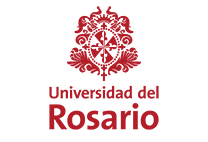 Universidad del Rosario – Social Science Research Ethics CommitteeChecklist for Economic ExperimentsTitle of study: Protocol Director: ObligationsThe Protocol Director agrees to conform to the Universidad del Rosario Ethical Rules for the Conduct of Experiments.Name: Date: 1. Does the study involve participants who are unable to give informed consent? (e.g. people with learning disabilities)□ Yes□ No2. Does the research involve other vulnerable groups? (e.g. minorities, children, those with cognitive impairment)□ Yes□ No3. Will the study involve discussion of sensitive topics? (e.g. drug use, political preferences, sexual activity)□ Yes□ No4. Are drugs, placebos or other substances to be administered to the study participants or will the study involve invasive, intrusive or potentially harmful procedures of any kind?□ Yes□ No5. Is pain or more than mild discomfort likely to result from the study?□ Yes□ No6. Could the study induce psychological stress or anxiety or cause harm or negative consequences beyond the risks encountered in normal life?□ Yes□ No7. Will the study involve prolonged or repetitive testing?□ Yes□ No8. Will the study gather administrative or secure data that allows the researcher to uniquely identify the participants?□ Yes□ No9. Is there a possibility that the safety of the researcher may be in question?□ Yes□ No10. Will deception be used?□ Yes□ No